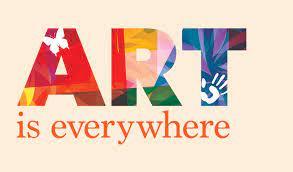 MondayMrs. Weersing- 9:10-9:55Mrs. Geer- 9:55-10:40Mrs. Dykman- 10:40-11:25Mrs. VanLonkhuyzen- 1:15-2:00Mrs. Rector- 2:10-2:55TuesdayMs. Isherwood- 2:55-3:40WednesdayMs. Mynda- 9:10-9:55Mr. Cavasos- 9:55-10:40Mrs. Wilson- 10:40-11:25Ms. VanTuinen- 1:15-2:00Mrs. Ferguson- 2:10-2:55FridaysMr. Dimick- 9:10-9:55Mr. Munoz- 9:55-10:40Mrs. Munoz- 10:40-11:25Mrs. Campbell- 1:15-2:00Mrs. Smith- 2:10-2:55